5th GRADE WEEKLY CALENDARMr. McAllister | Room 202  May 12th – 16th, 2014                 	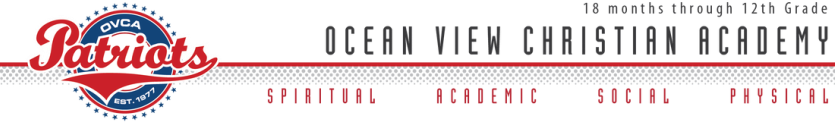 Reminders: Weekly Verse: John 10:11MONDAYTUESDAYWEDNESDAYTHURSDAYFRIDAYHomework:HealthRead pgs. 68-71HistoryRead pg. 278-281Math153, pg. 379LanguageThink A, page 287Other Notes:Spelling test 30Homework:HealthRead pg. 106-107SpellingList 31 twice, no definitions, & Super Sentences.HistoryRead pgs. 281-283. Do CCU 15, Sec. D #6-7, Sec. G - all.Other Notes:Homework:HealthRead. pg. 71-73, 102Mathp. 379, L155SpellingComplete "Say it in a sentence" pg. 63HistoryRead pgs. 283-285. Do CCU 15 Sec. B #9-11, Sec. E #1-6.Other Notes:History quiz(pg. 269, 275-281)Homework:HealthRe-read pg. 73-76, Quick Checkup pg. 74Worksheet 11HistoryCurrent Event due next Wednesday.Mathp. 380, L156SpellingCopy list 31 once with definitions.LanguageStudy for testOther Notes:Math quizHomework:SpellingCopy missed words from practice test an additional 5 times each.HistoryStudy map and chapter 15 for test on Tuesday.Other Notes:Health quiz (Chapter 4)Bible verse quizHistory quiz (Pg. 281-285)Language Test (unit 15)Logic worksheet dueReading vocab quiz Packet needs to be signed and returned on Monday. Please return only the tests and quizzes.